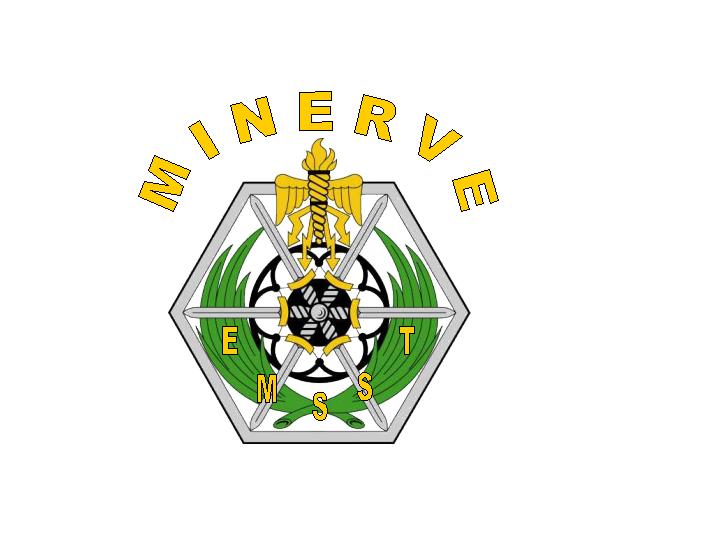 Le Général de corps d’armée (2s) Olivier de la MOTTE, Président,et le Conseil d’administration de MINERVE,Association de l’Enseignement Militaire Supérieur,Scientifique et Académique,vous prient d’accepter leurs meilleurs vœux,santé et réussite pour cette nouvelle année.